§858-A.  Effect of failure to qualify1.  No action or proceeding until granted authority; fees paid.  A foreign limited liability partnership transacting business in this State may not maintain an action or proceeding in this State until it is granted authority to do business in this State and pays to the State all fees and penalties for the years or parts of years during which it did business in this State without having been granted authority to do business.[PL 2005, c. 543, Pt. B, §7 (NEW); PL 2005, c. 543, Pt. B, §15 (AFF).]2.  Validity of contract or act; defend action or proceeding.  The failure of a foreign limited liability partnership to obtain authority to do business in this State in accordance with this chapter does not impair the validity of a contract or act of the foreign limited liability partnership or preclude it from defending an action or proceeding in this State.[PL 2005, c. 543, Pt. B, §7 (NEW); PL 2005, c. 543, Pt. B, §15 (AFF).]3.  Limitation on personal liability.  A limitation on personal liability of a partner is not waived solely by transacting business in this State without being granted authority to do business in this State.[PL 2005, c. 543, Pt. B, §7 (NEW); PL 2005, c. 543, Pt. B, §15 (AFF).]4.  Agent for service of process.  If a foreign limited liability partnership transacts business in this State without being granted the authority to do business in this State, the Secretary of State is its agent for service of process with respect to a right of action arising out of the transaction of business in this State.[PL 2005, c. 543, Pt. B, §7 (NEW); PL 2005, c. 543, Pt. B, §15 (AFF).]SECTION HISTORYPL 2005, c. 543, §B7 (NEW). PL 2005, c. 543, §B15 (AFF). The State of Maine claims a copyright in its codified statutes. If you intend to republish this material, we require that you include the following disclaimer in your publication:All copyrights and other rights to statutory text are reserved by the State of Maine. The text included in this publication reflects changes made through the First Regular and First Special Session of the 131st Maine Legislature and is current through November 1. 2023
                    . The text is subject to change without notice. It is a version that has not been officially certified by the Secretary of State. Refer to the Maine Revised Statutes Annotated and supplements for certified text.
                The Office of the Revisor of Statutes also requests that you send us one copy of any statutory publication you may produce. Our goal is not to restrict publishing activity, but to keep track of who is publishing what, to identify any needless duplication and to preserve the State's copyright rights.PLEASE NOTE: The Revisor's Office cannot perform research for or provide legal advice or interpretation of Maine law to the public. If you need legal assistance, please contact a qualified attorney.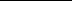 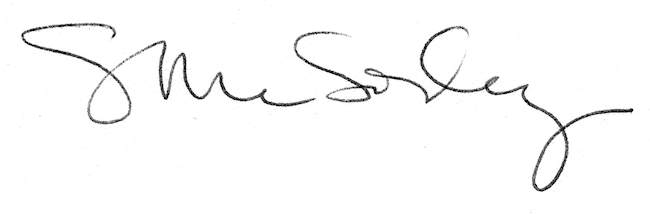 